            Comune di Torrita Tiberina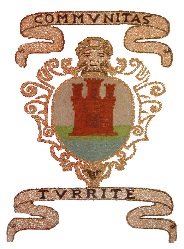                       C.a.p. 00060 - Città metropolitana di Roma Capitale -Tel. 0765 / 30116ALL. “A” Det. 210/2017AVVISO DI MOBILITA’ VOLONTARIAPER LA COPERTURA A TEMPO INDETERMINATO E PART-TIME A 22 ORE SETTIMANALI DI N. 1 POSTO DI “AUTISTA SCUOLABUS - COLLABORATORE AMMINISTRATIVO” CATEGORIA GIURIDICA “B3” PRESSO L’UFFICIO AMMINISTRATIVO IL RESPONSABILE DEL PERSONALECONSIDERATO che tra le procedure previste per l’accesso al pubblico impiego dall’esterno, oltre alla mobilità obbligatoria propedeutica e necessaria per l’avvio di qualsiasi procedura concorsuale ex art. 34 bis del D.Lgs. n. 165/2001, è prevista anche la possibilità che l’Ente faccia ricorso alle procedure di mobilità volontaria di personale tra amministrazioni diverse, ex art. 30 del D.Lgs. n. 165/2001;VISTA la delibera di G.C. n. 27 del 01.04.2017, di modifica della dotazione organica e di approvazione della programmazione del fabbisogno del personale 2017/2019 e piano occupazionale 2017;VISTA la propria determinazione n. 210 del 09/09/2017, relativa all’avvio della presente procedura di mobilità esterna ai sensi di quanto previsto dall’art. 30 del citato D.Lgs. n. 165/2001 e ss. mm. e ii.;PRECISATO che il presente avviso è emanato in pendenza dell’esito della procedura di mobilità di cui all’art. 34 bis del D.Lgs. n. 165/2001, e che, pertanto, l’assunzione nei ruoli di questo Comune rimane subordinata all’esito negativo della suddetta procedura di mobilità obbligatoria.DATO ATTO che il posto si intende riferito ad aspiranti dell’uno e dell’altro sesso e che il Comune di Torrita Tiberina garantisce parità e pari opportunità tra uomini e donne per l’accesso al lavoro ed in materia di trattamento sul lavoro, ai sensi del citato D.Lgs. n. 165/2001 e del D.Lgs. n. 198/2008;VISTO l’art. 32 comma 1 della Legge n. 69/2009 per come successivamente modificata dal D.Lgs. n. 33/2013, il quale prevede che gli obblighi di pubblicazione di atti e provvedimenti amministrativi aventi effetto di pubblicità legale si intendono assolti con la pubblicazione nei propri siti informatici da parte degli Enti Pubblici obbligati;RENDE NOTOche è indetta una procedura di mobilità esterna volontaria per passaggio diretto di personale tra Amministrazioni diverse, ai sensi dell’art. 30 del D.Lgs. n. 165/2001 per la copertura di n. 1 posto a tempo indeterminato e part-time 22 ore settimanali di “Autista Scuolabus-Collaboratore Amministrativo” cat. B3 del  CCNL.REQUISITI DI ACCESSOAlla procedura di mobilità esterna volontaria possono partecipare i candidati di ambo i sessi che, alla data di scadenza del termine per la presentazione delle domande, sono in servizio a tempo indeterminato presso pubbliche amministrazioni di cui all’art. 1, comma 2, del D.Lgs. n. 165/01, con inquadramento nella categoria giuridica B3, profilo professionale di “Autista Scuolabus -Collaboratore Amministrativo” (o più semplicemente Autista Scuolabus) ed in possesso dei seguenti requisiti: Aver superato il periodo di prova relativo all’attuale inquadramento; Essere in possesso dell’idoneità psico-fisica-attitudinale all’espletamento delle mansioni relative al posto da ricoprire. L’Amministrazione, in base alla normativa vigente, ha facoltà di sottoporre il titolare del contratto di lavoro a visita medica preventiva in fase pre-assuntiva presso il medico competente; Non aver riportato condanne penali o non avere procedimenti penali in corso che impediscano, ai sensi delle vigenti disposizioni di legge, la costituzione di un rapporto di impiego con la Pubblica Amministrazione; Godimento dei diritti politici (o non essere incorso in alcuna delle cause che, a norma delle vigenti disposizioni di legge, ne impediscono il possesso); Non aver subito sanzioni disciplinari nei due anni precedenti alla data di scadenza dell’avviso; Essere in possesso delle patenti di guida C e D in corso di validità e della Carta di Qualificazione Conducente (C.Q.C.) Persone; Essere in possesso del nulla osta dell’Amministrazione di appartenenza al trasferimento per mobilità ai sensi dell’art. 30 del D.Lgs. n. 165/01.PRESENTAZIONE DELLA DOMANDE – TERMINE E MODALITA’La domanda di partecipazione alla procedura di mobilità esterna, redatta in carta semplice secondo lo schema fornito, dovranno, a pena di esclusione, pervenire entro e non oltre le ore 12,00 del giorno 10 ottobre 2017 all’Ufficio protocollo del Comune di Torrita Tiberina, Largo 16 Marzo 1978, n. 9 – 00060 Torrita Tiberina (RM). La domanda potrà essere consegnata a mano o inviata all’indirizzo PEC del Comune   segreteriatorritatiberina@pec.provincia.roma.it dalla casella di Posta Elettronica Certificata del candidato ovvero mediante raccomandata A/R.La data di arrivo è comprovata dal timbro del protocollo.Ai fini della presente procedura non verranno prese in considerazione le domande di mobilità pervenute prima della data di pubblicazione del presente bando. Pertanto coloro che abbiano già presentato domanda di mobilità e sono tuttora interessati, dovranno presentare una nuova domanda secondo quanto indicato nel presente avviso.Il modulo di domanda ed il presente avviso sono scaricabili dal sito internet del Comune di Torrita Tiberina http://www.comune.torritatiberina.rm.it/, nella sezione “Amministrazione Trasparente” selezionando la voce “Bandi di Concorso” e “Avviso selezione mobilità volontaria per la formazione di una graduatoria per l’ assunzione di un Autista Scuolabus-Collaboratore Amministrativo, a tempo indeterminato e part-time a 22 ore settimanali di  Cat. Giuridica “B3”.Alla domanda di partecipazione alla selezione, sottoscritta dal concorrente a pena di esclusione, dovranno essere allegati:- debitamente datato e sottoscritto, il curriculum vitae del candidato, dal quale risultino in particolare i titoli di studio e la votazione conseguita, le esperienze professionali maturate, l’effettuazione di corsi di perfezionamento e di aggiornamento e quant’altro concorra alla valutazione in rapporto al posto da ricoprire;- nulla osta incondizionato al trasferimento per mobilità da parte dell’Ente alle cui dipendenze il candidato svolge la prestazione lavorativa;- copia fotostatica della carta d’identità in corso di validità;- copia fotostatica della patente di guida in corso di validità;Potranno essere allegati titoli vari con cui il concorrente ritiene di documentare la sua attitudine e/o preparazione professionale per il posto da ricoprire.VERIFICA DI AMMISSIBILITA’ DELLE DOMANDELe domande pervenute nei termini e corredate dalla documentazione richiesta, saranno esaminate da apposita Commissione appositamente nominata, al fine di verificarne l’ammissibilità alla luce dei requisiti previsti nell’avviso di selezione. La Commissione potrà richiedere chiarimenti e documenti ad integrazione della domanda presentata.Non si considerano validamente pervenute e sono pertanto escluse le domande di partecipazione prive di sottoscrizione. Sono esclusi dalla procedura di mobilità anche i candidati che non provvedono al puntuale riscontro, nei tempi assegnati, della richiesta di chiarimento e/o integrazione in merito alle istanze presentate ovvero i candidati che, senza averne dato una previa comunicazione e concordato con il Presidente una nuova data, non si presentano per sostenere il colloquio alla data prestabilita.SELEZIONEL’Amministrazione Comunale individuerà il candidato maggiormente rispondente alle esigenze del posto da ricoprire, mediante esame del curriculum/colloquio conoscitivo e prova teorico pratica al fine di accertare la competenza specifica degli stessi con particolare riguardo alle materie proprie della categoria e profilo professionale che si intende assumere. A ciascuno dei candidati ammessi alla procedura selettiva è attribuibile il punteggio massimo di 100. Gli elementi oggetto di valutazione sono:1. Curriculum formativo e professionale dal quale risulti la comprovata esperienza presso Amministrazioni Pubbliche con lo svolgimento dell’attività lavorativa richiesta per la figura professionale richiesta dal presente bando. Ai fini dell’attribuzione del punteggio verrà effettuato anche un colloquio conoscitivo per una migliore valutazione dell’esperienza professionale. Nell’attribuzione di questo punteggio si terrà conto anche di eventuali sanzioni disciplinari inflitte negli ultimi due anni – fino ad un massimo di punti 40;2. Prova pratica al fine di accertare la competenza specifica per le mansioni della categoria e profilo professionale che si intende assumere - fino ad un massimo di punti 60.I colloqui e la prova pratica si terranno lunedì 23 ottobre 2017 con inizio alle ore 10,00 presso il Municipio di Torrita Tiberina, Largo 16 Marzo 1978, n. 9.Per sostenere le prove i candidati dovranno presentarsi muniti di uno dei documenti di riconoscimento attestanti l’identità personale previsti dalle norme vigenti.Sono esclusi dalla procedura di mobilità i candidati che non si presentano per sostenere il colloquio alla data prestabilita.RISERVA DELL’AMMINISTRAZIONEL’amministrazione comunale si riserva la più ampia autonomia nella valutazione dei candidati e nella verifica della corrispondenza della professionalità possedute dai candidati con le caratteristiche del posto da ricoprire.In caso di (un successivo) diniego di nulla osta o di rinuncia al trasferimento da parte del candidato, oppure nel caso in cui i tempi per il trasferimento fossero incompatibili con le necessità del Comune di Torrita Tiberina, l’Amministrazione si riserva la facoltà di procedere allo scorrimento della graduatoria, ovvero di non dar seguito all’assunzione.L’Amministrazione si riserva altresì la facoltà di prorogare, sospendere, modificare o revocare, in qualsiasi momento ed a suo insindacabile giudizio, il presente avviso di mobilità.L’Amministrazione assicura il rispetto della legge recante “Azioni positive per la realizzazione della parità uomo – donna nel lavoro”.INFORMATIVAAi sensi del D.Lgs. 196/2003, i dati personali pervenuti saranno raccolti presso il Comune di Torrita Tiberina per le finalità del presente avviso e saranno trattati mediante strumenti manuali, informatici e telematici anche successivamente all’eventuale instaurazione del rapporto di lavoro per gli scopi inerenti la gestione del rapporto stesso.Per ogni ulteriore informazione, si prega di contattare l’ufficio Personale al numero di telefono: 0765/30116.Il presente avviso viene pubblicato all’Albo Pretorio on line del Comune di Torrita Tiberina ed è consultabile sul sito internet: http://www.comune.torritatiberina.rm.it.Torrita Tiberina, 09 settembre 2017IL RESPONSABILE DEL PERSONALERag. Mario Segoni